List of Tests in the Data Base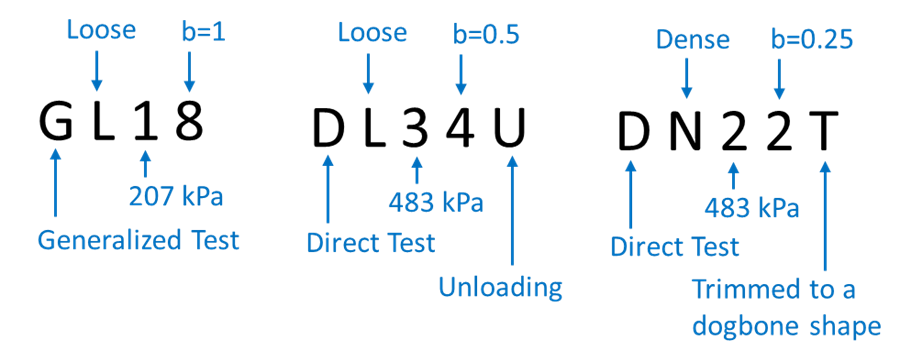 GS = Group SymbolRD = Relative DensityVR = Void RatioECP = Effective Cell PressureMS = Mean StressLP = Loading PathN File_NameFormatSoil_NameTypeGSRDVRECPbMSLPCASE_DB-CUBE-HOSTUN0CASE_DB|CUBE|HOSTUN|DL40CUBEHostunSandSPL0.7562000.000V11CASE_DB|CUBE|HOSTUN|DL43CUBEHostunSandSPL0.7732000.286V12CASE_DB|CUBE|HOSTUN|DL44CUBEHostunSandSPL0.7452000.500C13CASE_DB|CUBE|HOSTUN|DL45CUBEHostunSandSPL0.7612000.666V14CASE_DB|CUBE|HOSTUN|DL48CUBEHostunSandSPL0.772001.000V15CASE_DB|CUBE|HOSTUN|DL50CUBEHostunSandSPL0.7515000.000V16CASE_DB|CUBE|HOSTUN|DL53CUBEHostunSandSPL0.7545000.286V17CASE_DB|CUBE|HOSTUN|DL54CUBEHostunSandSPL0.8105000.500C18CASE_DB|CUBE|HOSTUN|DL55CUBEHostunSandSPL0.7735000.666V19CASE_DB|CUBE|HOSTUN|DL58CUBEHostunSandSPL0.8065001.000V110CASE_DB|CUBE|HOSTUN|DN40CUBEHostunSandSPD0.6352000.000V111CASE_DB|CUBE|HOSTUN|DN43CUBEHostunSandSPD0.6512000.286V112CASE_DB|CUBE|HOSTUN|DN44CUBEHostunSandSPD0.6352000.500C113CASE_DB|CUBE|HOSTUN|DN45CUBEHostunSandSPD0.6452000.666V114CASE_DB|CUBE|HOSTUN|DN48CUBEHostunSandSPD0.6452001.000V115CASE_DB|CUBE|HOSTUN|DN50CUBEHostunSandSPD0.6315000.000V116CASE_DB|CUBE|HOSTUN|DN53CUBEHostunSandSPD0.6265000.286V117CASE_DB|CUBE|HOSTUN|DN54CUBEHostunSandSPD0.6225000.500C118CASE_DB|CUBE|HOSTUN|DN55CUBEHostunSandSPD0.6385000.666V119CASE_DB|CUBE|HOSTUN|DN58CUBEHostunSandSPD0.6215001.000V120CASE_DB|CUBE|HOSTUN|DN60CUBEHostunSandSPD0.643500.000V121CASE_DB|CUBE|HOSTUN|GL40CUBEHostunSandSPL0.7562000.000C122CASE_DB|CUBE|HOSTUN|GL43CUBEHostunSandSPL0.7552000.286C123CASE_DB|CUBE|HOSTUN|GL45CUBEHostunSandSPL0.7552000.666C124CASE_DB|CUBE|HOSTUN|GL48CUBEHostunSandSPL0.7482001.000C125CASE_DB|CUBE|HOSTUN|GL50CUBEHostunSandSPL0.7285000.000C126CASE_DB|CUBE|HOSTUN|GL53CUBEHostunSandSPL0.7635000.286C127CASE_DB|CUBE|HOSTUN|GL55CUBEHostunSandSPL0.7565000.666C128CASE_DB|CUBE|HOSTUN|GL58CUBEHostunSandSPL0.755001.000C129CASE_DB|CUBE|HOSTUN|GN40CUBEHostunSandSPD0.6432000.000C130CASE_DB|CUBE|HOSTUN|GN43CUBEHostunSandSPD0.6482000.286C131CASE_DB|CUBE|HOSTUN|GN45CUBEHostunSandSPD0.6402000.666C132CASE_DB|CUBE|HOSTUN|GN48CUBEHostunSandSPD0.6392001.000C133CASE_DB|CUBE|HOSTUN|GN50CUBEHostunSandSPD0.6355000.000C134CASE_DB|CUBE|HOSTUN|GN53CUBEHostunSandSPD0.6415000.286C135CASE_DB|CUBE|HOSTUN|GN55CUBEHostunSandSPD0.6415000.666C136CASE_DB|CUBE|HOSTUN|GN58CUBEHostunSandSPD0.645001.000C137CASE_DB|CUBE|HOSTUN|HNCUBEHostunSandSPD0.6461000.000V2CASE_DB|CUBE|LSI3038CASE_DB|CUBE|LSI30|DN10CUBELsi30SandSPD0.5892070.000V139CASE_DB|CUBE|LSI30|DN12CUBELsi30SandSPD0.5772070.277V140CASE_DB|CUBE|LSI30|DN14CUBELsi30SandSPD0.5882070.500C141CASE_DB|CUBE|LSI30|DN16CUBELsi30SandSPD0.5752070.723V142CASE_DB|CUBE|LSI30|DN18CUBELsi30SandSPD0.5812071.000V143CASE_DB|CUBE|LSI30|DN30CUBELsi30SandSPD0.5664830.000V144CASE_DB|CUBE|LSI30|DN32CUBELsi30SandSPD0.5674830.277V145CASE_DB|CUBE|LSI30|DN34CUBELsi30SandSPD0.5714830.500C146CASE_DB|CUBE|LSI30|DN36CUBELsi30SandSPD0.5634830.723V147CASE_DB|CUBE|LSI30|DN38CUBELsi30SandSPD0.5754831.000V148CASE_DB|CUBE|LSI30|GN10CUBELsi30SandSPD0.5762070.000C149CASE_DB|CUBE|LSI30|GN12CUBELsi30SandSPD0.5792070.277C150CASE_DB|CUBE|LSI30|GN16CUBELsi30SandSPD0.5752070.723C151CASE_DB|CUBE|LSI30|GN18CUBELsi30SandSPD0.552071.000C152CASE_DB|CUBE|LSI30|GN30CUBELsi30SandSPD0.5794830.000C153CASE_DB|CUBE|LSI30|GN32CUBELsi30SandSPD0.5584830.277C154CASE_DB|CUBE|LSI30|GN36CUBELsi30SandSPD0.5564830.723C155CASE_DB|CUBE|LSI30|GN38CUBELsi30SandSPD0.5674831.000C1CASE_DB|CUBE|REID56CASE_DB|CUBE|REID|DL10CUBEReid BedfordSandSPL0.6742070.000V157CASE_DB|CUBE|REID|DL20CUBEReid BedfordSandSPL0.6553450.000V158CASE_DB|CUBE|REID|DL22CUBEReid BedfordSandSPL0.6623450.277V159CASE_DB|CUBE|REID|DL24CUBEReid BedfordSandSPL0.6383450.500C160CASE_DB|CUBE|REID|DL26CUBEReid BedfordSandSPL0.6433450.723V161CASE_DB|CUBE|REID|DL28CUBEReid BedfordSandSPL0.6463451.000V162CASE_DB|CUBE|REID|DL30CUBEReid BedfordSandSPL0.6444830.000V163CASE_DB|CUBE|REID|DL32CUBEReid BedfordSandSPL0.6554830.277V164CASE_DB|CUBE|REID|DL34CUBEReid BedfordSandSPL0.6454830.500C165CASE_DB|CUBE|REID|DL36CUBEReid BedfordSandSPL0.6654830.723V166CASE_DB|CUBE|REID|DL38CUBEReid BedfordSandSPL0.6364831.000V167CASE_DB|CUBE|REID|GL10CUBEReid BedfordSandSPL0.6702070.000C168CASE_DB|CUBE|REID|GL12CUBEReid BedfordSandSPL0.6702070.277C169CASE_DB|CUBE|REID|GL16CUBEReid BedfordSandSPL0.6482070.723C170CASE_DB|CUBE|REID|GL18CUBEReid BedfordSandSPL0.6612071.000C171CASE_DB|CUBE|REID|GL30CUBEReid BedfordSandSPL0.6494830.000C172CASE_DB|CUBE|REID|GL32CUBEReid BedfordSandSPL0.6504830.277C173CASE_DB|CUBE|REID|GL36CUBEReid BedfordSandSPL0.6724830.723C174CASE_DB|CUBE|REID|GL38CUBEReid BedfordSandSPL0.6504831.000C175CASE_DB|CUBE|REID|HLCUBEReid BedfordSandSPL0.6541000.000V2CASE_DB|CUBE|SPEC76CASE_DB|CUBE|SPEC|CIRCULAR.HOSCUBEHostunSandSPD0.632500-1.000V477CASE_DB|CUBE|SPEC|CIRCULAR.REICUBEReid BedfordSandSPL0.628345-1.000V478CASE_DB|CUBE|SPEC|DL24UCUBEReid BedfordSandSPL0.6383450.500C479CASE_DB|CUBE|SPEC|DL30ACUBEReid BedfordSandSPL0.6444830.000V480CASE_DB|CUBE|SPEC|DL30BCUBEReid BedfordSandSPL0.6884830.000V481CASE_DB|CUBE|SPEC|DL30CCUBEReid BedfordSandSPL0.7134830.000V482CASE_DB|CUBE|SPEC|DL30UCUBEReid BedfordSandSPL0.6444830.000V483CASE_DB|CUBE|SPEC|DL36UCUBEReid BedfordSandSPL0.6654830.720V484CASE_DB|CUBE|SPEC|DL38UCUBEReid BedfordSandSPL0.6354831.000V485CASE_DB|CUBE|SPEC|GL3S0UCUBEReid BedfordSandSPL0.649483-1.000V486CASE_DB|CUBE|SPEC|GL3S2UCUBEReid BedfordSandSPL0.650483-1.000V487CASE_DB|CUBE|SPEC|GL3S6UCUBEReid BedfordSandSPL0.672483-1.000V488CASE_DB|CUBE|SPEC|GL3S8UCUBEReid BedfordSandSPL0.650483-1.000V489CASE_DB|CUBE|SPEC|HL3U1CUBEReid BedfordSandSPL0.6384830.000V290CASE_DB|CUBE|SPEC|HL3U2CUBEReid BedfordSandSPL0.6774830.000V2CASE_DB|HC|EPK91CASE_DB|HC|EPK|DN20HCKaoliniteClayCHU0.9163450.000V192CASE_DB|HC|EPK|DN22HCKaoliniteClayCHU0.9113450.250V193CASE_DB|HC|EPK|DN22THCKaoliniteClayCHU0.9063450.250V194CASE_DB|HC|EPK|DN24HCKaoliniteClayCHU0.8673450.500C195CASE_DB|HC|EPK|DN24THCKaoliniteClayCHU0.8643450.500C196CASE_DB|HC|EPK|DN26HCKaoliniteClayCHU0.9273450.750V197CASE_DB|HC|EPK|DN26THCKaoliniteClayCHU0.9063450.750V198CASE_DB|HC|EPK|DN28HCKaoliniteClayCHU0.8873451.000V199CASE_DB|HC|EPK|DN70HCKaoliniteClayCHU0.9282410.000V1100CASE_DB|HC|EPK|DN72HCKaoliniteClayCHU0.9502410.250V1101CASE_DB|HC|EPK|DN74HCKaoliniteClayCHU0.9402410.500C1102CASE_DB|HC|EPK|DN76HCKaoliniteClayCHU0.9682410.750V1103CASE_DB|HC|EPK|DN78HCKaoliniteClayCHU0.9342411.000V1104CASE_DB|HC|EPK|DN80HCKaoliniteClayCHU0.8595520.000V1105CASE_DB|HC|EPK|DN82HCKaoliniteClayCHU0.8465520.250V1106CASE_DB|HC|EPK|DN84HCKaoliniteClayCHU0.8515520.500C1107CASE_DB|HC|EPK|DN86HCKaoliniteClayCHU0.8695520.750V1108CASE_DB|HC|EPK|DN88HCKaoliniteClayCHU0.8645521.000V1CASE_DB|HC|HOSTUN109CASE_DB|HC|HOSTUN|DL40HCHostunSandSPL0.7362000.000V1110CASE_DB|HC|HOSTUN|DL43HCHostunSandSPL0.7172000.286V1111CASE_DB|HC|HOSTUN|DL44HCHostunSandSPL0.7172000.500C1112CASE_DB|HC|HOSTUN|DL45HCHostunSandSPL0.7072000.666V1113CASE_DB|HC|HOSTUN|DL48HCHostunSandSPL0.7172001.000V1114CASE_DB|HC|HOSTUN|DL50HCHostunSandSPL0.7075000.000V1115CASE_DB|HC|HOSTUN|DL53HCHostunSandSPL0.717500286.000V1116CASE_DB|HC|HOSTUN|DL54HCHostunSandSPL0.7075000.500C1117CASE_DB|HC|HOSTUN|DL55HCHostunSandSPL0.7015000.666V1118CASE_DB|HC|HOSTUN|DL58HCHostunSandSPL0.7175001.000V1119CASE_DB|HC|HOSTUN|DN40HCHostunSandSPD0.6132030.000V1120CASE_DB|HC|HOSTUN|DN40UHCHostunSandSPD0.6242000.000V2121CASE_DB|HC|HOSTUN|DN43HCHostunSandSPD0.6132030.289V1122CASE_DB|HC|HOSTUN|DN44HCHostunSandSPD0.6162030.500C1123CASE_DB|HC|HOSTUN|DN45HCHostunSandSPD0.6352000.660V1124CASE_DB|HC|HOSTUN|DN48HCHostunSandSPD0.6132031.000V1125CASE_DB|HC|HOSTUN|DN50HCHostunSandSPD0.6055000.000V1126CASE_DB|HC|HOSTUN|DN50UHCHostunSandSPD0.6135000.000V2127CASE_DB|HC|HOSTUN|DN53HCHostunSandSPD0.6055000.286V1128CASE_DB|HC|HOSTUN|DN54HCHostunSandSPD0.6245000.500C1129CASE_DB|HC|HOSTUN|DN55HCHostunSandSPD0.6135000.660V1130CASE_DB|HC|HOSTUN|DN58HCHostunSandSPD0.6135001.000V1131CASE_DB|HC|HOSTUN|DN60HCHostunSandSPD0.6243500.000V1132CASE_DB|HC|HOSTUN|GL40HCHostunSandSPL0.7412000.000C1133CASE_DB|HC|HOSTUN|GL43HCHostunSandSPL0.7172000.286C1134CASE_DB|HC|HOSTUN|GL45HCHostunSandSPL0.7172000.666C1135CASE_DB|HC|HOSTUN|GL48HCHostunSandSPL0.7362001.000C1136CASE_DB|HC|HOSTUN|GL50HCHostunSandSPL0.6965000.000C1137CASE_DB|HC|HOSTUN|GL53HCHostunSandSPL0.7365000.286C1138CASE_DB|HC|HOSTUN|GL55HCHostunSandSPL0.7415000.666C1139CASE_DB|HC|HOSTUN|GN40HCHostunSandSPD0.6242030.000C1140CASE_DB|HC|HOSTUN|GN43HCHostunSandSPD0.6132000.286C1141CASE_DB|HC|HOSTUN|GN45HCHostunSandSPD0.6242000.660C1142CASE_DB|HC|HOSTUN|GN48HCHostunSandSPD0.6132031.000C1143CASE_DB|HC|HOSTUN|GN50HCHostunSandSPD0.6055000.000C1144CASE_DB|HC|HOSTUN|GN53HCHostunSandSPD0.6135000.286C1145CASE_DB|HC|HOSTUN|GN55HCHostunSandSPD0.6245000.666C1146CASE_DB|HC|HOSTUN|HLHCHostunSandSPL0.707690.000V2147CASE_DB|HC|HOSTUN|HNHCHostunSandSPD0.613690.000V2CASE_DB|HC|LSI30148CASE_DB|HC|LSI30|DN10HCLsi30SandSPD0.5512070.000V1149CASE_DB|HC|LSI30|DN12HCLsi30SandSPD0.5692070.277V1150CASE_DB|HC|LSI30|DN14HCLsi30SandSPD0.5612070.500C1151CASE_DB|HC|LSI30|DN16HCLsi30SandSPD0.5612070.723V1152CASE_DB|HC|LSI30|DN18HCLsi30SandSPD0.5692071.000V1153CASE_DB|HC|LSI30|DN30HCLsi30SandSPD0.5614830.000V1154CASE_DB|HC|LSI30|DN32HCLsi30SandSPD0.5614830.277V1155CASE_DB|HC|LSI30|DN34HCLsi30SandSPD0.5614830.500C1156CASE_DB|HC|LSI30|DN36HCLsi30SandSPD0.5514830.723V1157CASE_DB|HC|LSI30|DN38HCLsi30SandSPD0.5694831.000V1158CASE_DB|HC|LSI30|GN10HCLsi30SandSPD0.5432070.000C1159CASE_DB|HC|LSI30|GN12HCLsi30SandSPD0.5612070.277C1160CASE_DB|HC|LSI30|GN16HCLsi30SandSPD0.5692070.723C1161CASE_DB|HC|LSI30|GN18HCLsi30SandSPD0.5612071.000C1162CASE_DB|HC|LSI30|GN30HCLsi30SandSPD0.5614830.000C1163CASE_DB|HC|LSI30|GN32HCLsi30SandSPD0.5514830.277C1164CASE_DB|HC|LSI30|GN36HCLsi30SandSPD0.5514830.723C1165CASE_DB|HC|LSI30|HNHCLsi30SandSPD0.580690.000V2166CASE_DB|HC|LSI30|HNAHCLsi30SandSPD0.580690.000V1167CASE_DB|HC|LSI30|HNBHCLsi30SandSPD0.5804000.000V1168CASE_DB|HC|LSI30|HNCHCLsi30SandSPD0.580690.000V1CASE_DB|HC|MCGILL169CASE_DB|HC|MCGILL|DN20HCHydrite 121ClayCLU0.9243450.000V1170CASE_DB|HC|MCGILL|DN22HCHydrite 121ClayCLU0.8533450.250V1171CASE_DB|HC|MCGILL|DN22THCHydrite 121ClayCLU0.8223450.250V1172CASE_DB|HC|MCGILL|DN24HCHydrite 121ClayCLU0.8773450.500C1173CASE_DB|HC|MCGILL|DN24THCHydrite 121ClayCLU0.7733450.500C1174CASE_DB|HC|MCGILL|DN26HCHydrite 121ClayCLU0.8353450.750V1175CASE_DB|HC|MCGILL|DN28HCHydrite 121ClayCLU0.8273451.000V1176CASE_DB|HC|MCGILL|DN2F4THCHydrite 121ClayCLU0.767345-1.000V4CASE_DB|HC|REID177CASE_DB|HC|REID|DL10HCReid BedfordSandSPL0.7182070.000V1178CASE_DB|HC|REID|DL10UHCReid BedfordSandSPL0.672070.000V2179CASE_DB|HC|REID|DL11HCReid BedfordSandSPL0.7162070.067V1180CASE_DB|HC|REID|DL12HCReid BedfordSandSPL0.7162070.277V1181CASE_DB|HC|REID|DL14HCReid BedfordSandSPL0.7162070.500C1182CASE_DB|HC|REID|DL16HCReid BedfordSandSPL0.7162070.723V1183CASE_DB|HC|REID|DL17HCReid BedfordSandSPL0.7162070.933V1184CASE_DB|HC|REID|DL18HCReid BedfordSandSPL0.7162071.000V1185CASE_DB|HC|REID|DL20HCReid BedfordSandSPL0.6683450.000V1186CASE_DB|HC|REID|DL21HCReid BedfordSandSPL0.7163450.067V1187CASE_DB|HC|REID|DL22HCReid BedfordSandSPL0.7163450.277V1188CASE_DB|HC|REID|DL24HCReid BedfordSandSPL0.7163450.500C1189CASE_DB|HC|REID|DL26HCReid BedfordSandSPL0.7163450.723V1190CASE_DB|HC|REID|DL27HCReid BedfordSandSPL0.7163450.933V1191CASE_DB|HC|REID|DL28HCReid BedfordSandSPL0.6683451.000V1192CASE_DB|HC|REID|DL30HCReid BedfordSandSPL0.6684830.000V1193CASE_DB|HC|REID|DL31HCReid BedfordSandSPL0.7164830.067V1194CASE_DB|HC|REID|DL32HCReid BedfordSandSPL0.7164830.277V1195CASE_DB|HC|REID|DL34HCReid BedfordSandSPL0.7164830.500C1196CASE_DB|HC|REID|DL36HCReid BedfordSandSPL0.7164830.723V1197CASE_DB|HC|REID|DL37HCReid BedfordSandSPL0.7164830.933V1198CASE_DB|HC|REID|DL38HCReid BedfordSandSPL0.6684831.000V1199CASE_DB|HC|REID|DN10HCReid BedfordSandSPD0.5592070.000V1200CASE_DB|HC|REID|DN11HCReid BedfordSandSPD0.5672070.067V1201CASE_DB|HC|REID|DN12HCReid BedfordSandSPD0.5592070.277V1202CASE_DB|HC|REID|DN14HCReid BedfordSandSPD0.5672070.500C1203CASE_DB|HC|REID|DN16HCReid BedfordSandSPD0.5592070.723V1204CASE_DB|HC|REID|DN17HCReid BedfordSandSPD0.5592070.933V1205CASE_DB|HC|REID|DN18HCReid BedfordSandSPD0.5592071.000V1206CASE_DB|HC|REID|DN20HCReid BedfordSandSPD0.5593450.000V1207CASE_DB|HC|REID|DN21HCReid BedfordSandSPD0.5593450.067V1208CASE_DB|HC|REID|DN22HCReid BedfordSandSPD0.5593450.277V1209CASE_DB|HC|REID|DN24HCReid BedfordSandSPD0.5673450.500C1210CASE_DB|HC|REID|DN26HCReid BedfordSandSPD0.5593450.723V1211CASE_DB|HC|REID|DN27HCReid BedfordSandSPD0.5593450.933V1212CASE_DB|HC|REID|DN28HCReid BedfordSandSPD0.5783451.000V1213CASE_DB|HC|REID|DN30HCReid BedfordSandSPD0.5594830.000V1214CASE_DB|HC|REID|DN31HCReid BedfordSandSPD0.5594830.067V1215CASE_DB|HC|REID|DN32HCReid BedfordSandSPD0.5594830.277V1216CASE_DB|HC|REID|DN34HCReid BedfordSandSPD0.5674830.500C1217CASE_DB|HC|REID|DN36HCReid BedfordSandSPD0.5594830.723V1218CASE_DB|HC|REID|DN37HCReid BedfordSandSPD0.5594830.933V1219CASE_DB|HC|REID|DN38HCReid BedfordSandSPD0.5674831.000V1220CASE_DB|HC|REID|GL10HCReid BedfordSandSPL0.7162070.000C1221CASE_DB|HC|REID|GL11HCReid BedfordSandSPL0.7162070.067C1222CASE_DB|HC|REID|GL12HCReid BedfordSandSPL0.7162070.277C1223CASE_DB|HC|REID|GL16HCReid BedfordSandSPL0.7162070.723C1224CASE_DB|HC|REID|GL17HCReid BedfordSandSPL0.7162070.933C1225CASE_DB|HC|REID|GL18HCReid BedfordSandSPL0.7162071.000C1226CASE_DB|HC|REID|GL20HCReid BedfordSandSPL0.7163450.000C1227CASE_DB|HC|REID|GL21HCReid BedfordSandSPL0.7163450.067C1228CASE_DB|HC|REID|GL22HCReid BedfordSandSPL0.7163450.277C1229CASE_DB|HC|REID|GL26HCReid BedfordSandSPL0.7163450.723C1230CASE_DB|HC|REID|GL27HCReid BedfordSandSPL0.7163450.933C1231CASE_DB|HC|REID|GL28HCReid BedfordSandSPL0.7163451.000C1232CASE_DB|HC|REID|GL30HCReid BedfordSandSPL0.7164830.000C1233CASE_DB|HC|REID|GL31HCReid BedfordSandSPL0.7164830.067C1234CASE_DB|HC|REID|GL32HCReid BedfordSandSPL0.7164830.277C1235CASE_DB|HC|REID|GL36HCReid BedfordSandSPL0.7164830.723C1236CASE_DB|HC|REID|GN10HCReid BedfordSandSPD0.5492070.000C1237CASE_DB|HC|REID|GN11HCReid BedfordSandSPD0.5672070.067C1238CASE_DB|HC|REID|GN12HCReid BedfordSandSPD0.5592070.277C1239CASE_DB|HC|REID|GN16HCReid BedfordSandSPD0.5782070.723C1240CASE_DB|HC|REID|GN17HCReid BedfordSandSPD0.5492070.933C1241CASE_DB|HC|REID|GN18HCReid BedfordSandSPD0.5382071.000C1242CASE_DB|HC|REID|GN20HCReid BedfordSandSPD0.5493450.000C1243CASE_DB|HC|REID|GN21HCReid BedfordSandSPD0.5783450.067C1244CASE_DB|HC|REID|GN22HCReid BedfordSandSPD0.5673450.277C1245CASE_DB|HC|REID|GN26HCReid BedfordSandSPD0.5783450.723C1246CASE_DB|HC|REID|GN27HCReid BedfordSandSPD0.5383450.933C1247CASE_DB|HC|REID|GN28HCReid BedfordSandSPD0.56734571.000C1248CASE_DB|HC|REID|GN30HCReid BedfordSandSPD0.5784830.000C1249CASE_DB|HC|REID|GN31HCReid BedfordSandSPD0.5594830.067C1250CASE_DB|HC|REID|GN32HCReid BedfordSandSPD0.5594830.277C1251CASE_DB|HC|REID|GN36HCReid BedfordSandSPD0.5494830.723C1252CASE_DB|HC|REID|HLHCReid BedfordSandSPL0.6603070.000V2253CASE_DB|HC|REID|HNHCReid BedfordSandSPD0.559690.000V2254CASE_DB|HC|REID|SL10HCReid BedfordSandSPL0.7162070.000V1255CASE_DB|HC|REID|SL20HCReid BedfordSandSPL0.7163450.000V1256CASE_DB|HC|REID|SL30HCReid BedfordSandSPL0.7164830.000V1257CASE_DB|HC|REID|SN10HCReid BedfordSandSPD0.5382070.000V1258CASE_DB|HC|REID|SN20HCReid BedfordSandSPD0.5673450.000V1CASE_DB|HC|SPEC259CASE_DB|HC|SPEC|CD5.HOSHCHostunSandSPD0.611500-1.000V4260CASE_DB|HC|SPEC|CL2.REIHCReid BedfordSandSPL0.668345-1.000V4